SAĞLIKLI BÜYÜMEK İÇİN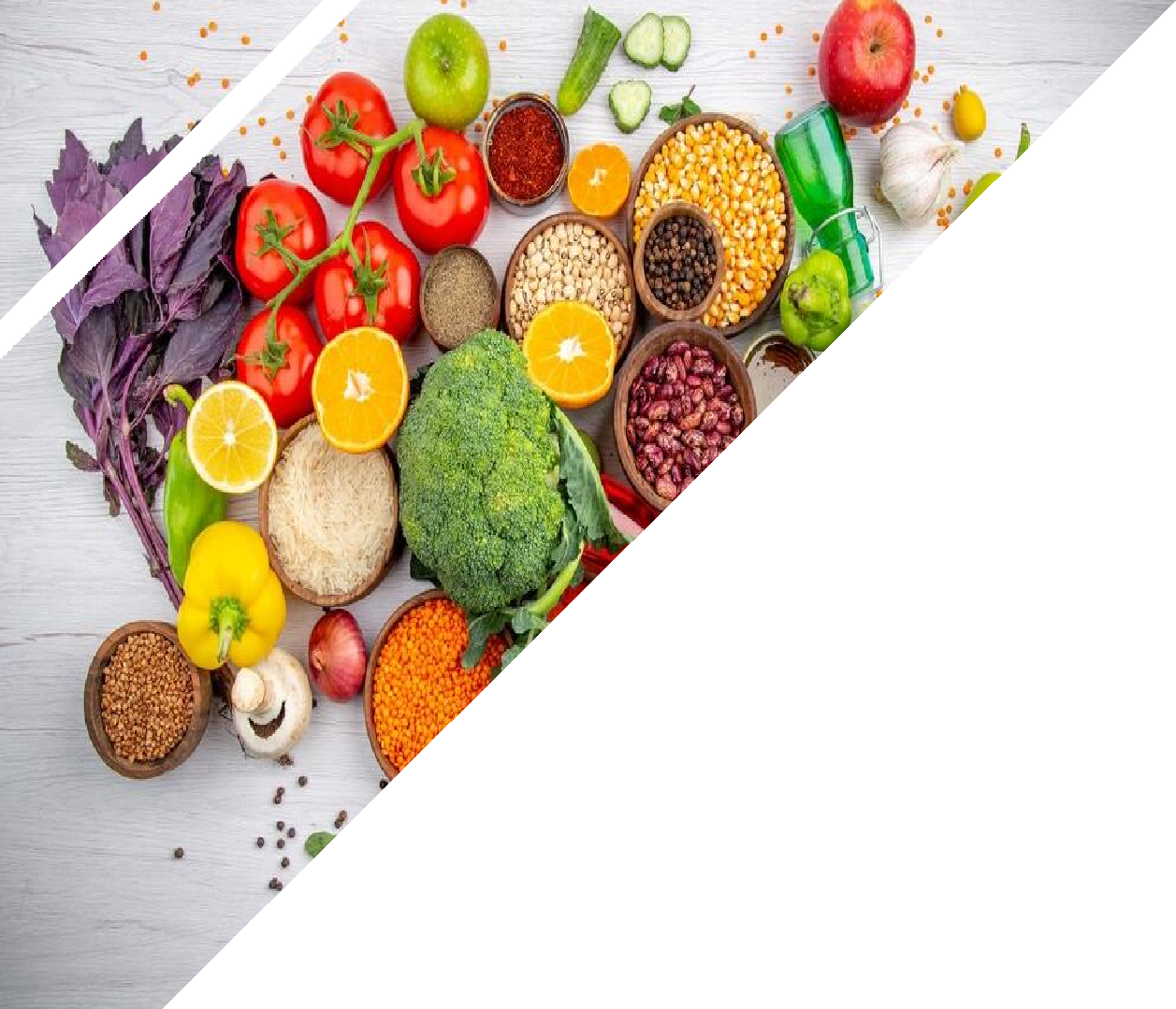 GELENEKSEL BESLENMEYİ SEÇİNHazırlayan: ……………………….Proje Okulu: ………………………..KÜNYE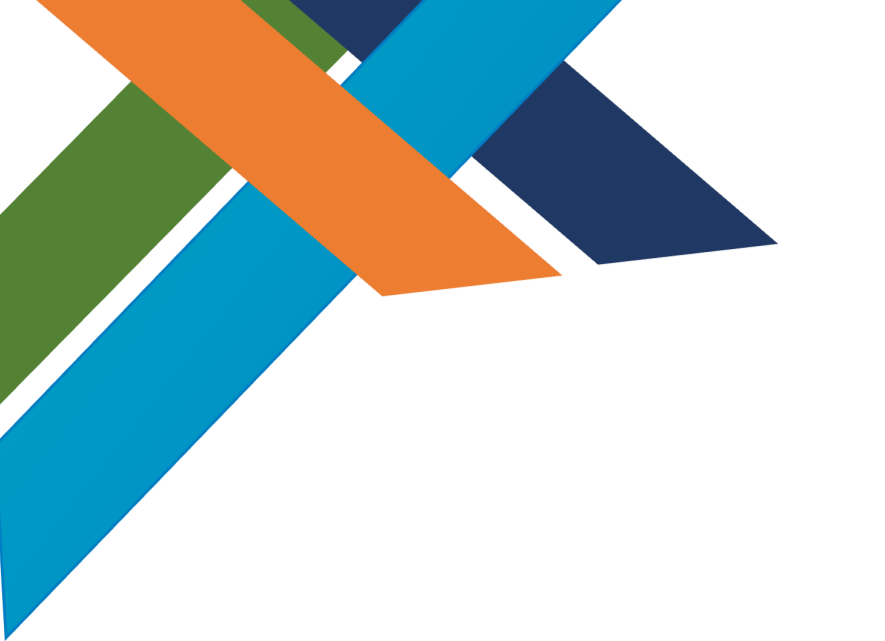 İl-İlçe: ………….Okul Adı: …………….Öğretmenin Adı-Soyadı: ……………………….Kampanyanın Adı: Sağlıklı Büyümek İçin Geleneksel Beslenmeyi SeçinKampanyanın Amacı: Anadolu’nun mirasını ve değerlerini korumayı,sürdürülebilir gıda için öncü nesiller yetiştirmeyi ve bunu yaparkenbeslenmenin ailede başladığını göz önünde bulundurarak zincirleme bir davranış değişikliği yaratmayı amaçladık.Kampanyanın Hedef Kitlesi: Okul öncesi ve ilkokul öğrencileriSosyal Paydaşlar/Kampanya Kapsamında Yapılan İş Birlikleri:İlçe Belediyesi ve Aile Hekimliği, STK’lar ve sponsorlarDURUM/İHTİYAÇ TESPİTİYıllarla birlikte alışkanlıklarımız, davranışlarımız, günlük hayatlarımız değişiyor.Değişenlerin başında da beslenme alışkanlıklarımız geliyor.Teknolojinin gelişmesiyle birlikte fiziksel aktivitelerimizin azalması ve modern yaşamdaki beslenme alışkanlıklarındaki değişim, tüm dünyada sağlıksız beslenmeyi ve obeziteyi artırdı. Bu durum "fast food" olarak anılan hızlı beslenme çeşidine yönelimi artırdı ve zararlı gıda tüketimi tüm dünyada arttı.Bu kampanyayı tasarlama sebebim de her şeyin hızla değişip dönüştüğü vehayatın hızla aktığı günümüzde, geçmişteki sağlıklı ve doğalalışkanlıklarımızdan uzaklaştığımızı gözlemlemem oldu.Kampanyamın genel konusu geleneksel beslenmedir. Kampanyam sağlıklı beslenme konusundafarkındalık yaratma temasından hareketle ortaya çıkmıştır.Doğru beslenme ve geleneksel beslenme şekilleri projemizin ana konusudur.KAMPANYANIN AMACIKampanyamın amacı, öğrencilerime ve öğrencilerin ailelerine doğru beslenmeyi öğretmek ve öğrencilerimleailelerinin bunu bir yaşam tarzı haline getirerek, günlük yaşam becerileri edinmelerinisağlamaktır.KAMPANYANINHEDEF KİTLESİKampanyamın hedef kitlesi okul öncesi ve ilkokulöğrencileridir.Kampanyam erken yaş grubu olan 3 yaşlarından 4. sınıf öğrencilerine kadar farklı yaş gruplarına uzanıyor.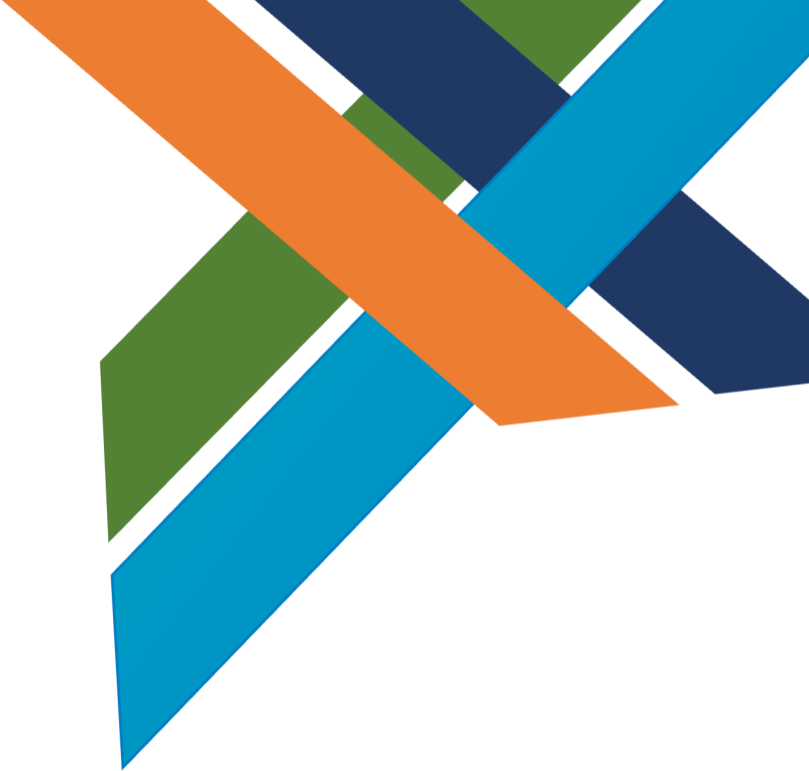 SOSYAL PAYDAŞLAR/KAMPANYAKAPSAMINDA YAPILAN İŞ BİRLİKLERİProjede bizi destekleyen ve kaynak sağlayan kişi ve kurumlar:Öğrenci Velileri Aile Hekimliği İlçe BelediyesiSivil Toplum Kuruluşu Gezici Sağlık TırıSponsorlarProjemiz boyunca sağlıklı beslenme konusunda diyetisyenlik ve aile hekimliği gibi sağlık alanının çeşitli dallarındaki uzmanlar bizlere yol gösterdi.Aynı zamanda teknolojik içerikler hazırlamak için bilişim teknolojileri öğretmenlerinden destek alarak içeriklerimizi zenginleştirdik.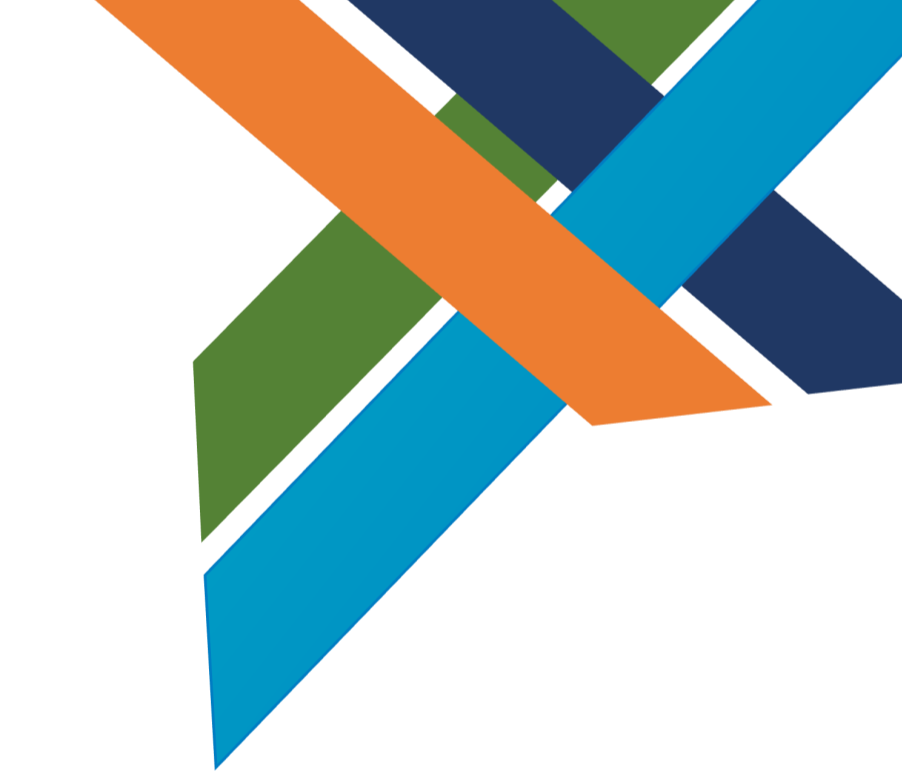 TEMEL MESAJLARÇocuklar anlatılanı değil, gördüğünü taklit eder.Bu yüzden anneler, babalar ve çocuğun bakımından sorumlu kişilerin kendi beslenme davranışlarına dikkat etmeleri gerekmektedir. Bu nedenle kampanyamda velilerime de yer verdim.Öte yandan insanlar, sevdikleriyle birlikte yedikleri yemekte karınlarını doyurmuş olmanın vereceğihazzın ötesinde ruhsal olarak doyum sağlayan duygular yaşar. Çocuğun beslenme gibi temelfizyolojik bir ihtiyacının karşılanmasının aynı zamanda psikolojik doyumunu da sağlayan bir süreçolduğu unutulmamalıdır.Bununla birlikte günlük yaşam için önem taşıyan görgü kuralları da sofrada öğrenilir. Masa etrafında yaşanılan ve paylaşılanlar, çocukların sosyal davranış yapılarını oluşturur.Yemek saatlerinin tüm ailenin bir arada olup sohbet ettiği, ailenin paylaşımda bulunup keyifli vakitgeçirdiği zamanlar olmasına özen gösterilmelidir.ZAMANLAMA-KAMPANYA TAKVİMİKampanya, 5 Kasım 2018 tarihinde başlamış ve 3 Haziran 2019 tarihinde sona ermiştir.İlk uygulama yılımızda projeyi planlarken projenin velilere tanıtımı, sınıf içi etkinlikler, proje videosununyayımlanması, afiş ve el ilanlarının hazırlanıp dağıtılması, yemek yarışması, yemek kitabının hazırlanması ve sahne gösterinin sunulması şeklinde bir planlama izlenmiştir.FAALİYETLER/ETKİNLİKLERProje uygulanmaya başlamadan önce öğrencilerimin beslenme eğilimlerini öğrenmek için ailelerine yönelik bir anket düzenlendi.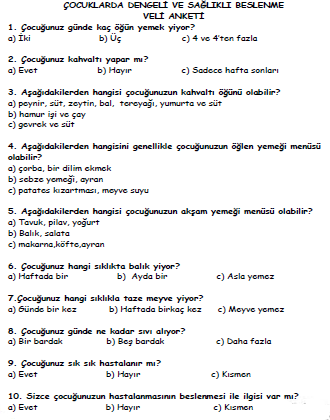 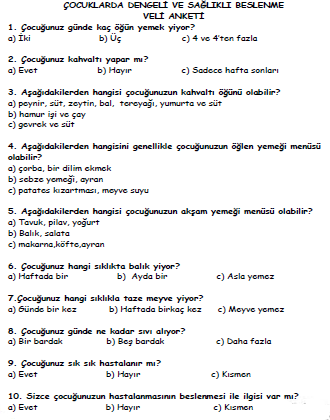 Velilerime; geleneksel beslenme ve dengeli beslenme konularında okulumuza gelen bir diyetisyen tarafından seminer verildi.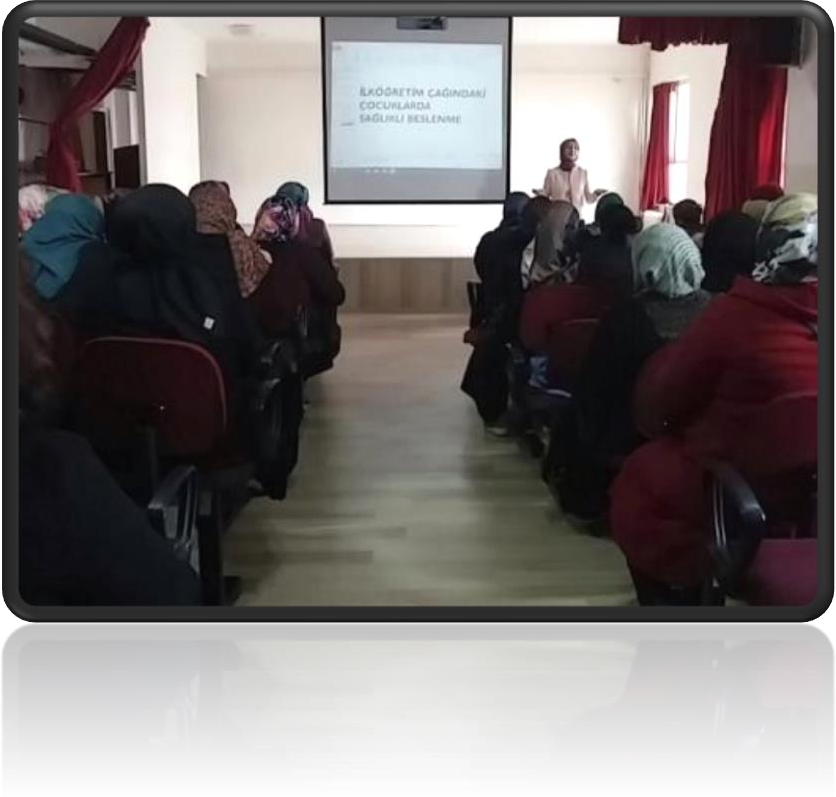 FAALİYETLER/ETKİNLİKLERGezici bir sağlık aracıyla iletişime geçilerek okuldaki tüm öğrencileringenel sağlık taramasından geçmesi sağlandı.Çocuk Kitle İndeksi Hesaplama Kriterine göre öğrencilerimizin doğum tarihleri, cinsiyetleri girildikten sonra vücut kitle indeksi hesaplandı.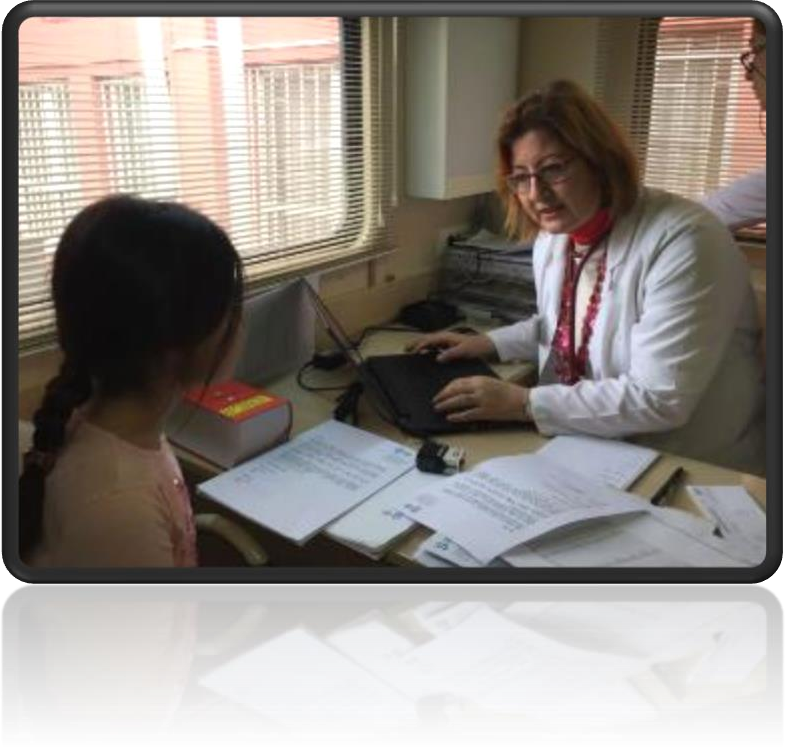 FAALİYETLER/ETKİNLİKLERÖnce beslenmenin en önemli adımı olan kahvaltıyla başlandı. Sınıfımızda peynirin faydalarını konuştuk.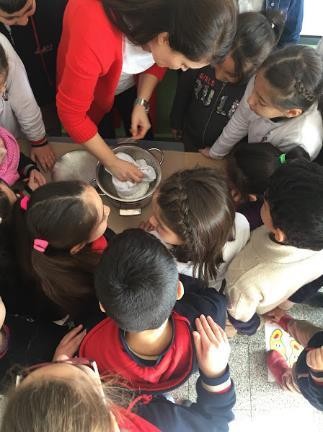 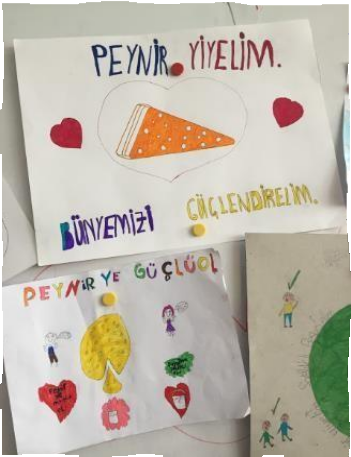 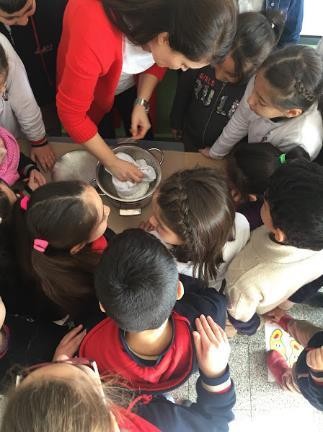 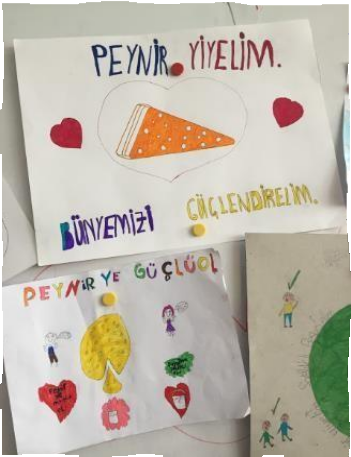 Grup çalışmalarıyla afişler hazırladık.Süt ve maya kullanarak kendi peynirimizi yaptık.Öğrencilerim bunu ailelerine anlatarak evde de uyguladılar.Bu örnek uygulamalara ait fotoğrafları panomuzda sergileyerek diğer öğrencilere de örnek olduk.Sıra zeytin salamura etmekteydi.Oluşumunu gözlemledik.Günlük olarak sallayarak 1 ay boyunca bekledik.FAALİYETLER/ETKİNLİKLERKahvaltıda çikolata gibi tatlı şeyler yerine ev yapımı reçeller hazırladık. Bunları da tamamen şekersiz olarak yapmak için araştırmalar yaptık.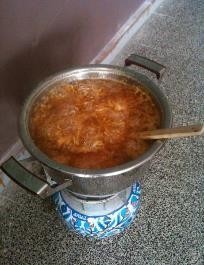 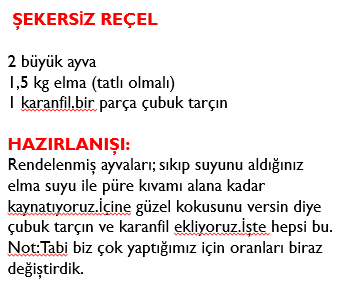 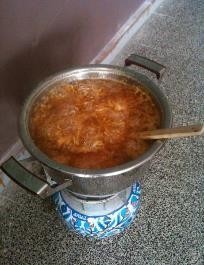 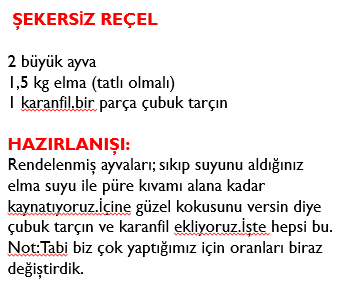 FAALİYETLER/ETKİNLİKLERBeslenmemizin en önemli parçalarından biri ekmekti. Ancak günümüzde yediğimiz ekmekler oldukça sağlıksız.Bu nedenle biz de Anadolu’nun buğday mirasını ve değerlerimizi korumayı amaçlayarak sınıfımızda buğday çimlendirmekle işe başladık. Çimlenen buğdaylarımızla kendi minik buğday bahçemizi yaptık. İşi daha da büyüterek okul bahçemizdeki boş bir toprak alana buğday ektik.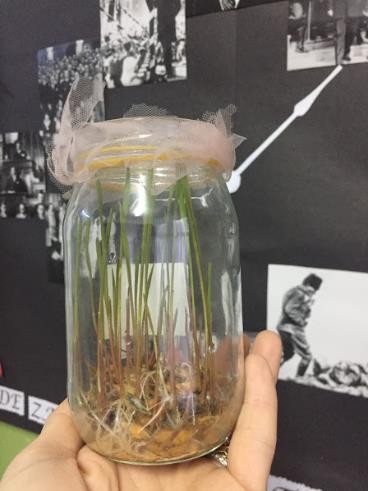 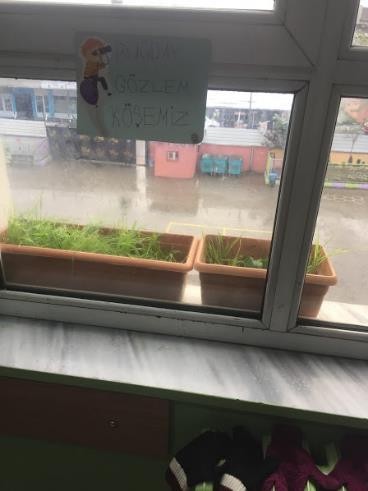 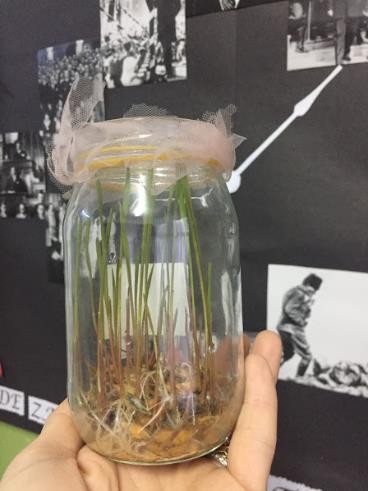 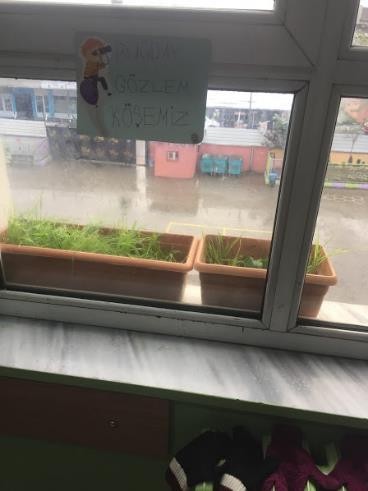 FAALİYETLER/ETKİNLİKLER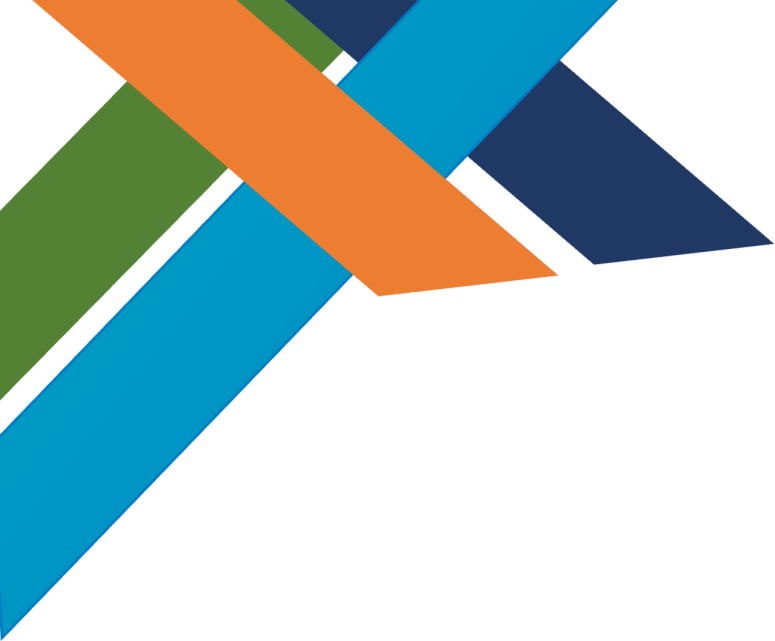 Sıra ekmeklerimizi üretmekteydi. Önce ekşi maya üretme videoları izledik.Sonra mahalle fırınımıza küçük bir gezi yapıp maya üretmeyi ve ekmek yapmayı ustasından öğrendik.FAALİYETLER/ETKİNLİKLER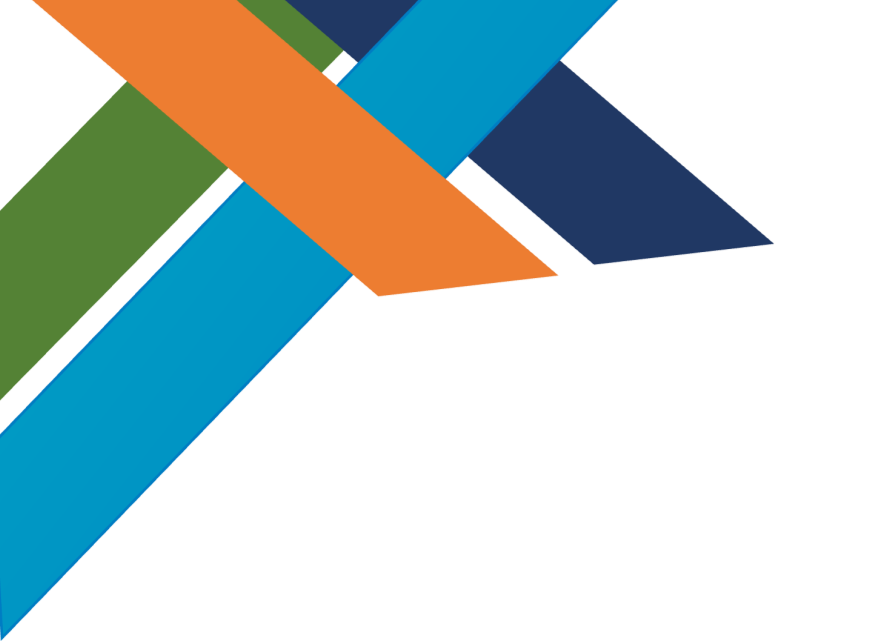 Artık kendi ekmeğimizi yaptık. Sınıfta hazırladığımız organik mayamızla kendi ekmeğimizi pişirdik.Organik ekmeğimizi yapmışken fırınımızı yapıp eğlenceli bir drama yapmayı da ihmal etmedik. Öğrencilerim ekmek yapmayı öyle çok sevdi ki evde aileleriyle de birlikte yapmaya devam ettiler.FAALİYETLER/ETKİNLİKLERBütün bu hazırladıklarımızla kahvaltı yapmazsak olmazdı.Kendi hazırladığımız ekmek, peynir, zeytin ve reçelle sınıfımızda kahvaltı yaptık.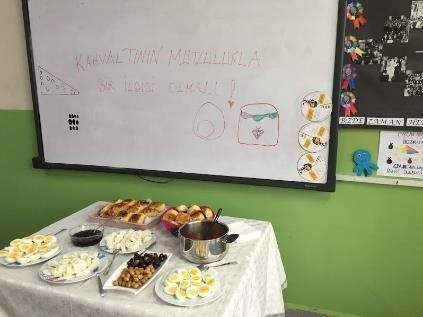 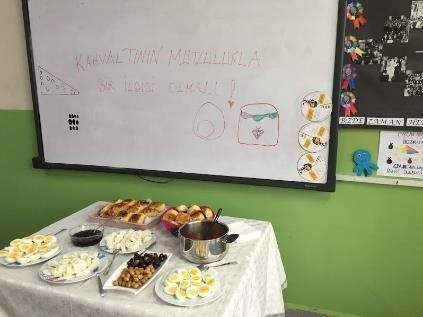 FAALİYETLER/ETKİNLİKLERPaketlenmiş ekmeklerin zararlarını anlamaları için marketten poşetlenmiş olarak aldığımız ekmeklerin üzerlerineiki damla su sıktık ve ekmekleri hava almayan poşetlerle karanlık, güneşli ve soğuk ortama koyduk.Öğrencilerim her gün bu ekmekleri gözlemledi ve gözlemlerini not etti.15 günün sonunda ekmeklerin ilk günkü gibi göründüğünü gözleriyle gördüler.Oysa aynı deneyi ekşi mayalı ekmekle yaptığımızda 2-3 gün içinde küflenmeye başlamışlardı.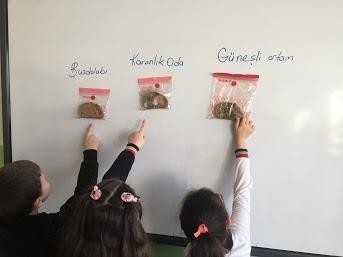 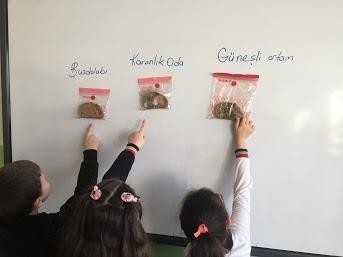 FAALİYETLER/ETKİNLİKLERGeleneklerimizin en önemli parçalarından biri de sıcacık çorbalardı. Paketlenmiş çorba yerine yazın taze sebzeler ve yoğurtla hazırlanmış tarhanalarımızı eleklerden geçirdik ve yapıma hazırlayıp pişirdik.Sonrasında sınıfta hep birlikte afiyetle sıcacık çorbalarımızı içtik.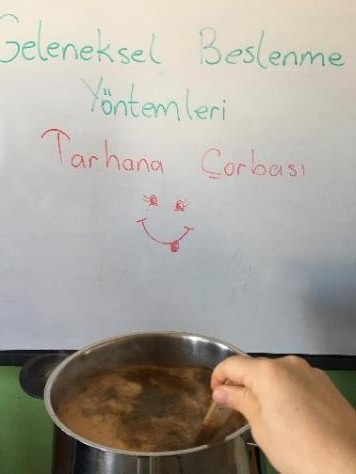 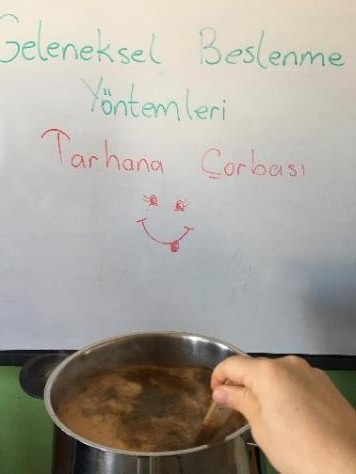 FAALİYETLER/ETKİNLİKLERBeslenme teneffüslerimiz ara atıştırmalık olarak paketlenmiş zararlı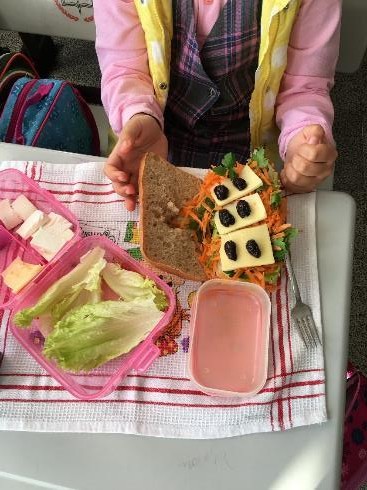 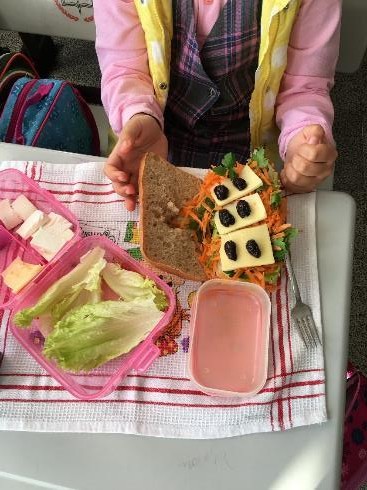 yiyecekler yerine kuruyemişler ve meyveler yedik.Bazı günlerde de kendi hazırladığımız meyveli sütleri ve meyveli yoğurtları yedik. Yoğurtlarımızı kendimiz mayaladık.Bazı günleri önceden velilerime malzemelerini bildirdiğim eğlenceli sandviçlere ayırdık ve sağlıklı ara öğünler hazırladık.Bu süreç boyunca hiç meyve suyu tüketmedik. İzlediğimiz belgesellerden meyve sularının içinde ne kadarçok şeker olduğunu öğrendik ve bu konuda sınıfta kural koyarak meyve suyu tüketimine son verdik.Ara öğünlerimizde yediğimiz kuruyemişlerin kabuklarıyla görsel sanatlar etkinlikleri yaptık. Sağlıklı beslenme konusu böylece tüm derslerimizdeydi artık.FAALİYETLER/ETKİNLİKLER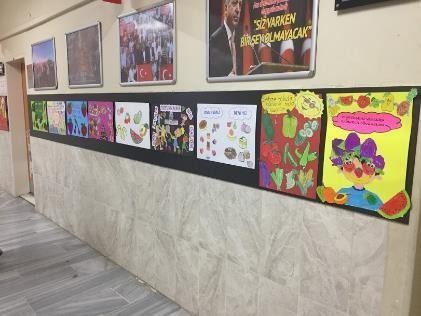 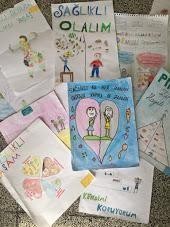 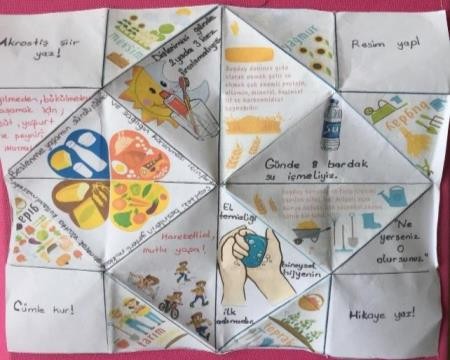 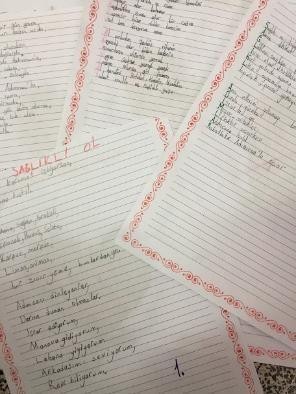 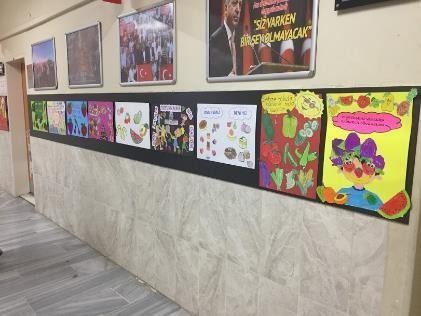 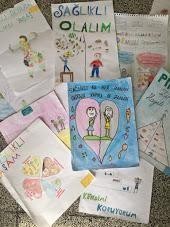 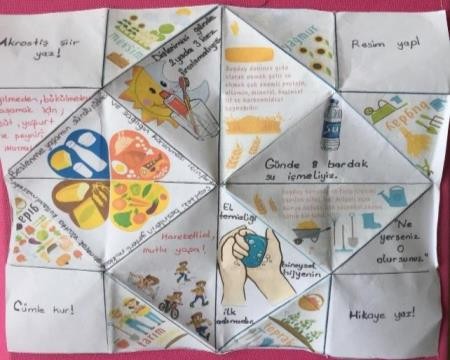 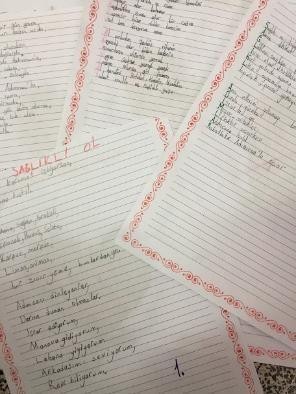 Sınıf içi etkinliklerimizi geliştirmek amacıyla şiir yarışması, afiş yarışması, broşürhazırlama, tuzluk oyunu, bulmaca, kelime bulutu ve hikaye kitabı düzenledik.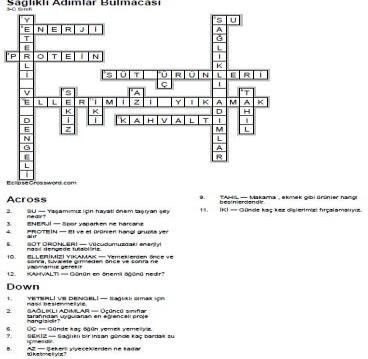 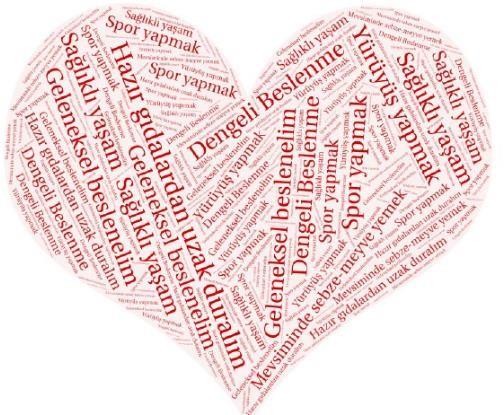 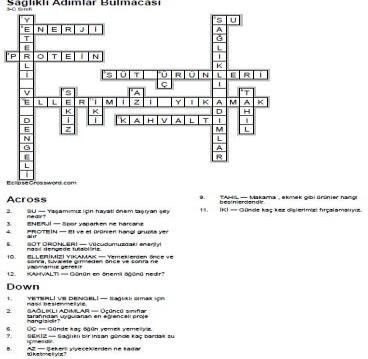 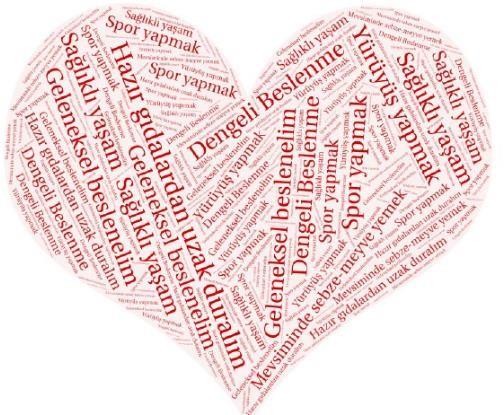 FAALİYETLER/ETKİNLİKLERProjenin fiziksel aktivite ayağının gerçekleşmesine katkıda bulunmak için okul bahçesine ve koridorlarına seksek oyunu çizdik.Oyunlarla birlikte spor yapmayı da ihmal etmedik.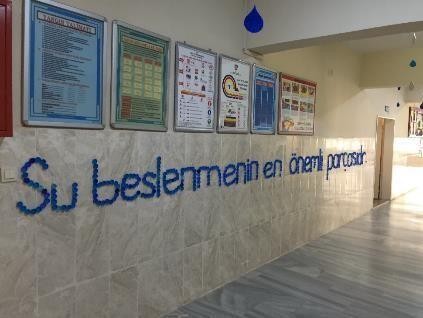 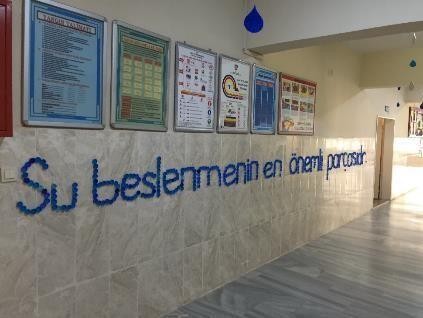 Beslenmede suyun önemine dikkat çekmek için okul koridorunageri dönüşüm için biriktirdiğimiz kapaklardan bir slogan hazırladık.FAALİYETLER/ETKİNLİKLER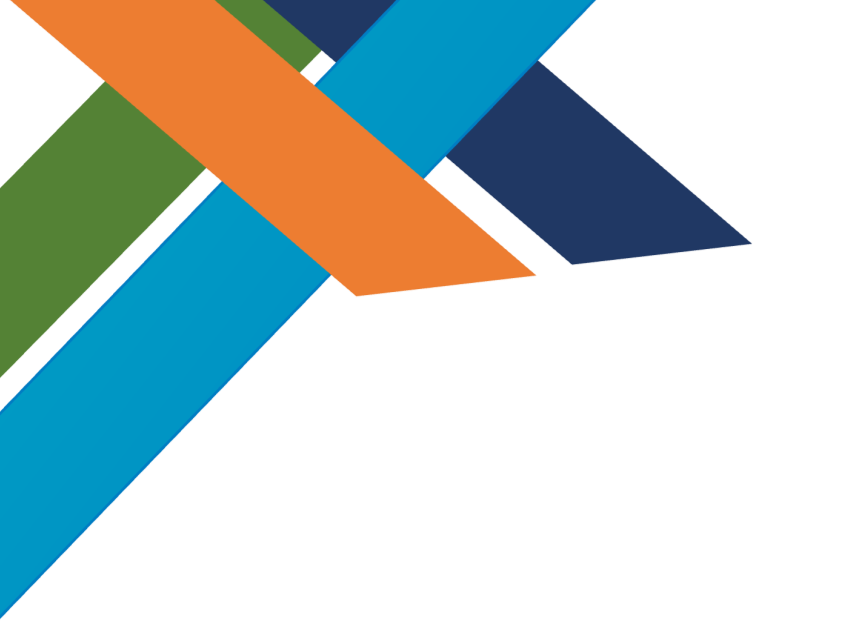 Bir öğrencim ve annesi yaptığımız çalışmayı daha geniş kitlelere duyurmak için bir reklam filmi hazırladı.Bu film okul televizyonunda, bazı kanallarda ve sosyal medya hesaplarımızda geniş kitlelere yayıldı.Film linki: https://www.youtube.com/watch?v=EdTxa-MHTWoFAALİYETLER/ETKİNLİKLERSene başında 3. sınıf velileriyle yaptığımız bilgilendirme toplantısında projenin web sitesindebulunan tarif kitabını velilerimizle paylaştık.Bu kitaptaki tariflerden seçerek katılabilecekleri bir yemek yarışması düzenledik.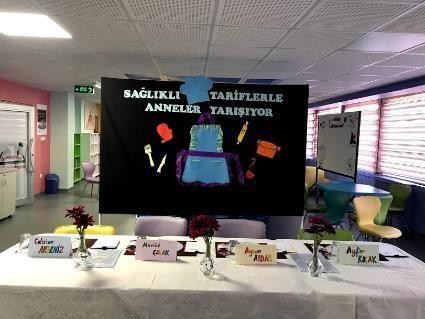 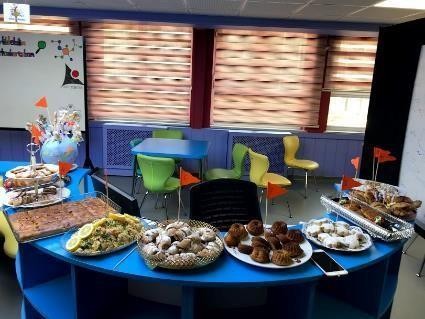 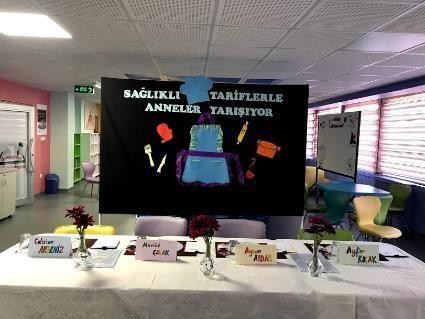 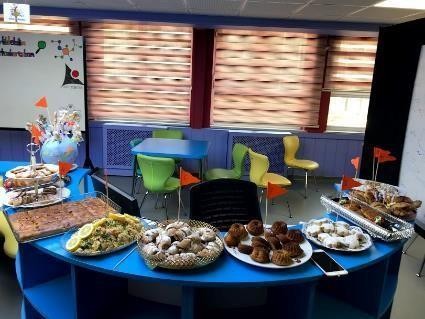 SONUÇ/DEĞERLENDİRMEYaptığımız bu etkinliklerin sonunda öğrencilerimin beslenme alışkanlıkları tamamen değişti. Öğrencilerim hem paketlenmiş gıdaların ne kadar zararlıolduğunu anladı hem de sağlıklı yiyeceklerin nasıl yapılacağına dair fikir sahibi oldu.Evlerinde aileleriyle birlikte bu öğrendiklerini uygulayarak sağlıklı yiyecek hazırlama alışkanlığı kazandılar.Uygulamadaki başarının ve etkinin okulda herkes tarafından görülmesi, veli-öğrenci arasında artan etkileşimin etkisiyle tüm okulun bu etkinliklerden faydalanması amacıyla uygulamalar kampanya tamamlandıktan sonra okul genelinde yürütülmüştür.Şu an okulumuzdaki tüm öğrenciler ve veliler beslenme konusundaki çalışmalarımız hakkında bilgi sahibi ve bu kişilerin sağlıklı beslenmeye bakışları değişti. Velilerim öğrencilerinbeslenme çantalarından evde yedikleri menülere kadar farklılıkları bizlerle paylaşıyor.Öğrencilerimizin büyük bir kısmı sağlıklı menü hazırlama, paketlenmiş gıda tüketimini azaltma, geleneksel beslenme yöntemlerinin desteklenmesi konusunda farkındalık kazandılar.SONUÇ/DEĞERLENDİRMEKampanya başlangıcında uyguladığımız vücut kitle indeksi ölçümü sonucunda bazı öğrencilerimiz zayıf, bazı öğrencilerimiz fazla kilolu, bazı öğrencilerimiz iseşişman (obez) çıkmıştı.Uyguladığımız sağlıklı beslenme uygulamalarından ve kazandırdığımız sağlıklı yaşam alışkanlıkları sonrasında yine aynıöğrencilerin vücut kitle indeksi ölçüldü.Zayıf, fazla kilolu, şişman olan öğrencilerin büyük kısmının vücut kitle indeksleri kampanya sonunda normale döndü ya da normale yaklaştı ve bu değişim hepimizi çok mutlu etti.TEŞEKKÜRLER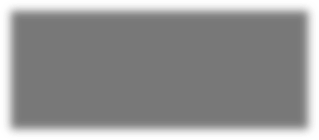 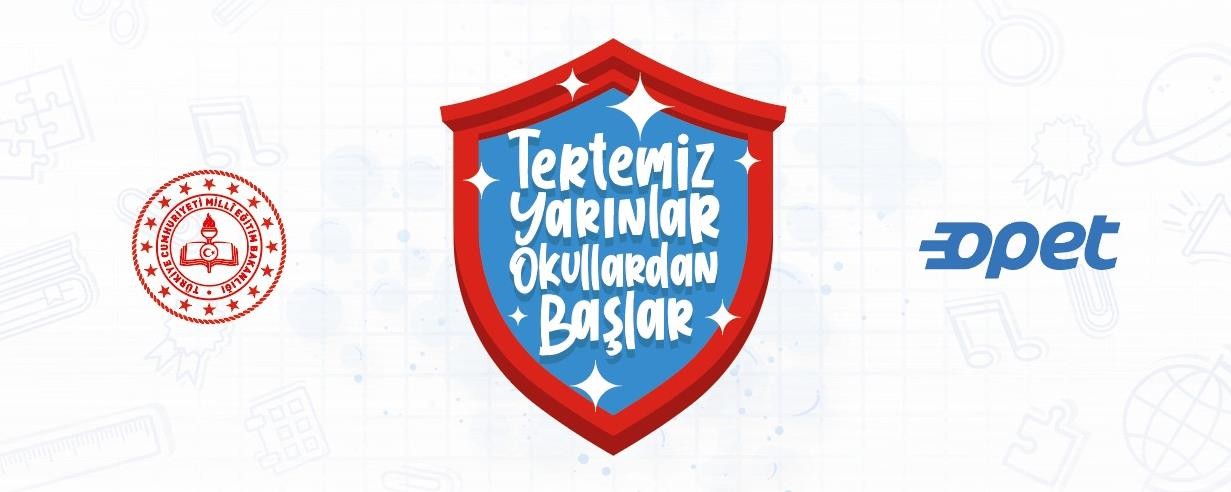 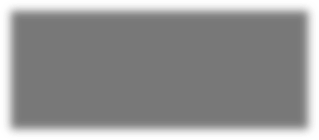 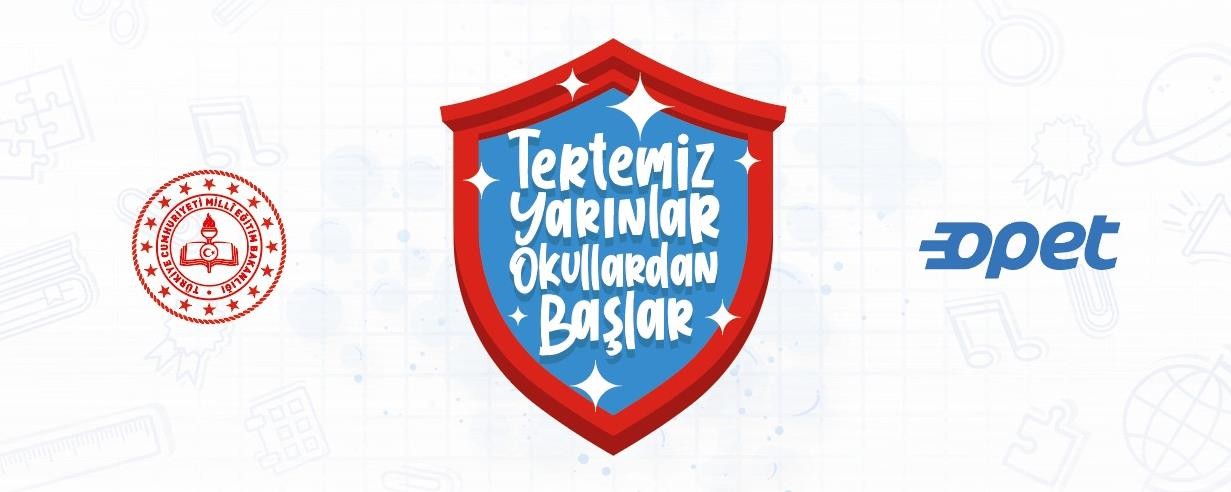 PLANLANAN İŞLERKASIMARALIK OCAKŞUBAT MARTNİSAN HAZİRANProjenin tanıtılmasıXVeli görüşmeleriXSınıf içi etkinliklerXXXXProje videosunun hazırlanıpyayımlanmasıXXXAfiş ve el ilanlarının hazırlanmasıXAfiş ve el ilanlarının dağıtılmasıXYemek yarışmasıXYemek kitabının hazırlanmasıXXSahne gösterisinin sunulmasıX